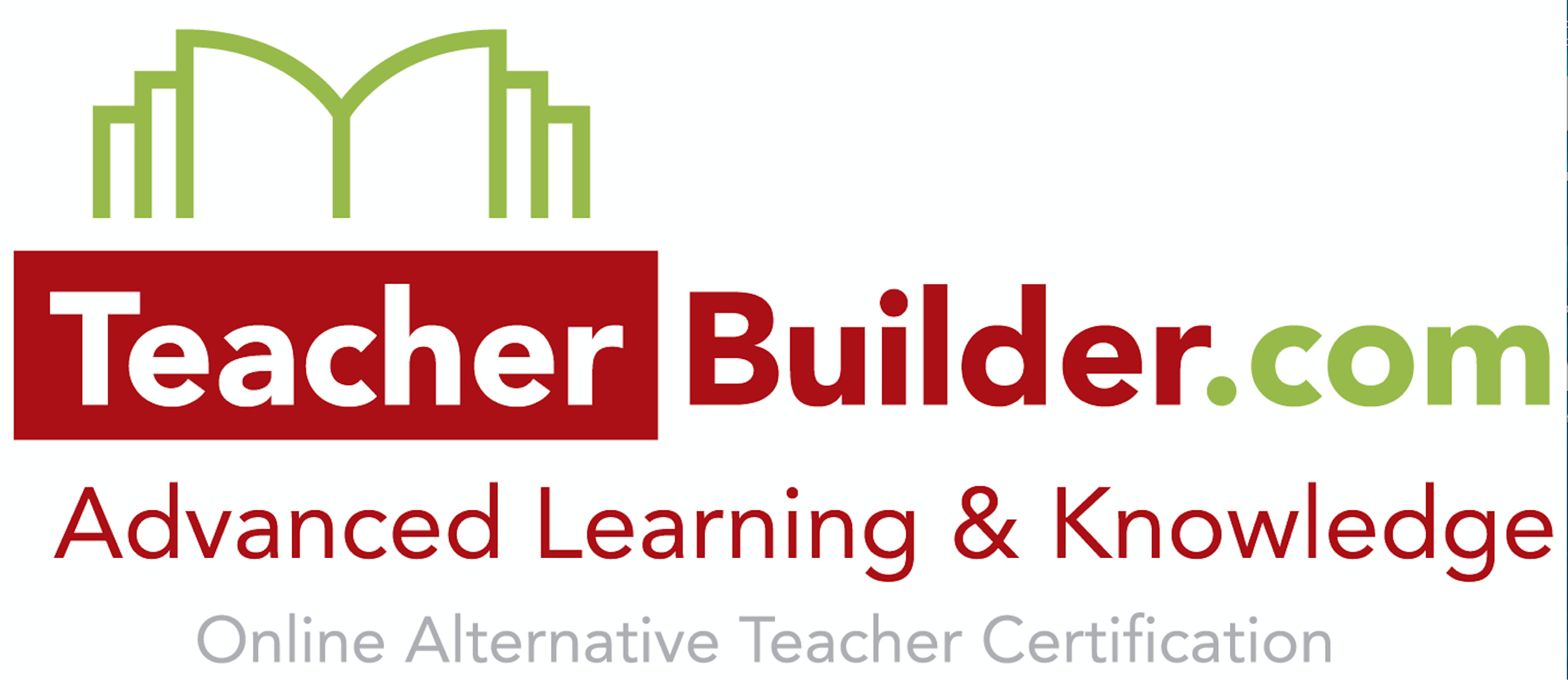 Dear Candidate,Please allow this letter to serve as official notification that any previous criminal convictions could have a potential impact on becoming certified.  Please see the specific criminal offenses listed under 19 TAC § 249.16.  Additionally, as per 19 TAC § 227.103 you have a right to request a preliminary criminal history evaluation directly from the Texas Education Agency at your own cost.  Your Signature below serves as acknowledgement that you have been made aware of potential impact of criminal offenses.________________________________________________________Candidate Printed Name  _________________________________________________________Candidate Signature________________________Date